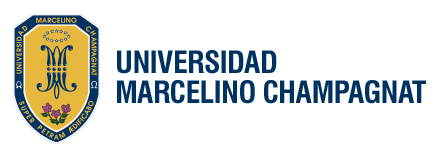 MAESTRÍA EN EDUCACIÓNMENCION EN PROBLEMAS DE APRENDIZAJEObjetivo:Orientado a formar expertos en el área, que sean capaces de identificar, diagnosticar e intervenir en las dificultades de aprendizaje, con una sólida visión humanística, tecnológica y deontológica.Características:Maestría presencial tiene una duración de dos años  y se cursa durante los meses de marzo a julio y de agosto a diciembre (10 meses). El uso de la plataforma virtual consolidará los aprendizajes brindados en las clases presenciales. Se entregará materiales por cada asignatura, correspondientes a lecturas básicas de cada asignatura.Horario de clases: viernes de 18:00 a 21:00 hrs y sábados de 09:00 a 14:00 hrs.Asignaturas:Ciclo I:- Fundamentos y bases neurofisiológicas del aprendizaje- Fundamentos de las dificultades del aprendizaje- Dificultades de lectura: fundamentos- Evaluación y Diagnóstico de las dificultades del aprendizaje I- Metodología de la investigaciónCiclo II:- Dificultades de la escritura: fundamentos - Dificultades del cálculo: fundamentos - Evaluación y Diagnóstico de las dificultades de aprendizaje II- Seminario I: Elaboración del proyecto de investigaciónCiclo III:- Estrategias del tratamiento de las dificultades de lectura- Estrategias del tratamiento de las dificultades de escritura- Seminario II: Elaboración del Informe de investigación- Practicum I (observación)Ciclo IV:- Estrategias de tratamiento de las dificultades de las matemáticas - Diagnóstico e intervención en las dificultades del lenguaje- Seminario III: Desarrollo del informe de investigación II- Practicum II (seguimiento de casos)Requisitos:Copia del Grado de Bachiller autenticada por el Secretario General de la Universidad de origen. Indispensable*Certificados de estudios del Grado de Bachiller originales o copias autenticadas por el Secretario General de la Universidad de origen o por notario o por el Secretario General de la UMCH.*Partida de nacimiento original o copia legalizada por notario o por el Secretario General de la UMCH.*Copia simple del DNI vigente.2 fotos carné, a colores con fondo blanco.Ficha de Inscripción al Programa. Recibo de pago por derecho de inscripción (S/. 150.00).Para ex alumnos de la Universidad  M. Champagnat, una copia simple de los documentos.Cronograma:Inscripción	:  	Del 21 de octubre 2013 al 14 de marzo 2014Examen	:	Sábado 15 de marzo (escrito y entrevista)Matrícula	:	Del 17 al 19 de marzo 2014  Inducción	:	Martes 18 y miércoles 19 de marzo 2014Horario	:	Viernes de 18:00 a 21:00 y sábados de 09:00 a 14:00 Inicio clases	:	Viernes 21 de marzo 2014Inversión:  *Inscripción	       :  	S/.   150.00 y la entrega de la documentación solicitada *Los ex alumnos de la UMCH y profesores de los colegios Maristas y poseedores de la tarjeta  B-Card  tienen un 10% de descuento (que se realizará en la primera armada). Los descuentos no son acumulables.*El programa se abrirá con un mínimo de 25 participantes.Informes: * Valor por ciclo  :   S/. 2,780.00 * Valor por ciclo  :   S/. 2,780.00Formas de pago:Formas de pago:* Al contado (incluido el 10% dscto.)* Al contado (incluido el 10% dscto.) S/.  2,520.00 * En partes:Matrícula y primera cuota S/.    980.00 4 cuotas de S/.    450.00 c/u